УДОМЕЛЬСКАЯ ГОРОДСКАЯ ДУМА РЕШЕНИЕ15.02.2017					    г.Удомля						№ 159Об утверждении Положения о порядке осуществления муниципального земельного контроля на территории Удомельского городского округаВ соответствии со статьей 72 Земельного кодекса Российской Федерации, Федеральным законом от 06.10.2003 № 131-ФЗ «Об общих принципах организации местного самоуправления в Российской Федерации», Федеральным законом от 26.12.2008 № 294-ФЗ «О защите прав юридических лиц и индивидуальных предпринимателей при осуществлении государственного контроля (надзора) и муниципального контроля», Порядком осуществления муниципального земельного контроля на территории Тверской области, утвержденным Постановлением Правительства Тверской области от 14.07.2015 № 321-пп, УДОМЕЛЬСКАЯ ГОРОДСКАЯ ДУМА РЕШИЛА:1. Утвердить Положение о порядке осуществления муниципального земельного контроля на территории Удомельского городского округа (Приложение). 2. Настоящее решение вступает в силу со дня его официального опубликованияПриложение
к решению Удомельской городской Думы от 15.02.2017 №159Положениео порядке осуществления муниципального земельного контроля на территорииУдомельского городского округа1.Общие положения1.1. Настоящее Положение о порядке осуществления муниципального земельного контроля на территории Удомельского городского округа (далее - Положение) разработано в соответствии с Земельным кодексом Российской Федерации, Федеральным законом от 06.10.2003 № 131-ФЗ «Об общих принципах организации местного самоуправления в Российской Федерации», Федеральным законом от 26.12.2008 № 294-ФЗ «О защите прав юридических лиц и индивидуальных предпринимателей при осуществлении государственного контроля (надзора) и муниципального контроля» (далее - Федеральный закон № 294-ФЗ), Правилами взаимодействия  федеральных органов исполнительной власти, осуществляющих государственный земельный надзор, с органами, осуществляющими муниципальный земельный контроль, утвержденными постановлением Правительства Российской Федерации от 26.12.2014 № 1515, Порядком осуществления муниципального земельного контроля на территории Тверской области, утвержденным Постановлением Правительства Тверской области от 14.07.2015 № 321-пп, и регулирует осуществление муниципального земельного контроля на территории Удомельского городского округа.1.2. Целями муниципального земельного контроля являются предупреждение, выявление и пресечение нарушений требований земельного законодательства, а также осуществление контроля за рациональным и эффективным использованием земель на территории Удомельского городского округа.1.3. Основной задачей муниципального земельного контроля является обеспечение соблюдения органами государственной власти, органами местного самоуправления, юридическими лицами, индивидуальными предпринимателями, гражданами в отношении объектов земельных отношений требований законодательства Российской Федерации, законодательства Тверской области, за нарушение которых законодательством предусмотрена административная и иная ответственность.1.4. Муниципальный земельный контроль на территории Удомельского городского округа осуществляется Администрацией Удомельского городского округа. 1.5. Определение перечня должностных лиц Администрации Удомельского городского округа уполномоченных на осуществление муниципального земельного контроля осуществляется на основании постановления Администрации Удомельского городского округа.1.6. При организации и осуществлении муниципального земельного контроля должностные лица Администрации Удомельского городского округа, уполномоченные на осуществление муниципального земельного контроля (далее – должностные лица), взаимодействуют с федеральными органами исполнительной власти, уполномоченными Правительством Российской Федерации на осуществление государственного земельного надзора (далее - органы государственного земельного надзора), в порядке, установленном Правительством Российской Федерации.2. Права и обязанности должностных лиц, 
осуществляющих муниципальный земельный контроль2.1. В своей деятельности должностные лица руководствуются Конституцией Российской Федерации, нормативными правовыми актами Российской Федерации, Тверской области и 


настоящим Положением, а также принятыми в соответствии с ними муниципальными нормативными правовыми актами Удомельского городского округа.2.2. Должностные лица имеют служебные удостоверения, обязательные для предъявления при проведении проверок.2.3. Должностные лица имеют право:2.3.1. на основании мотивированных письменных запросов запрашивать и получать от органов государственной власти, органов местного самоуправления, юридических лиц, индивидуальных предпринимателей и граждан информацию и документы, необходимые для проверки соблюдения обязательных требований;2.3.2. беспрепятственно по предъявлении служебного удостоверения и копии распоряжения Администрации Удомельского городского округа о назначении проверки входить в здания, сооружения, обследовать территорию земельных участков, находящихся в собственности, владении, пользовании и аренде органов государственной власти, органов местного самоуправления, юридических лиц, индивидуальных предпринимателей и граждан;2.3.3. направлять в органы государственного земельного надзора в случае выявления нарушений обязательных требований земельного законодательства копии актов проверок с указанием информации о наличии признаков выявленного нарушения;2.3.4. запрашивать и получать на безвозмездной основе, в том числе в электронной форме, документы и (или) информацию, включенные в определенный Правительством Российской Федерации перечень, от иных государственных органов, органов местного самоуправления либо подведомственных государственным органам или органам местного самоуправления организаций, в распоряжении которых находятся эти документы и (или) информация, в рамках межведомственного информационного взаимодействия в сроки и порядке, которые установлены Правительством Российской Федерации.2.4. Должностные лица при проведении проверки обязаны:2.4.1. соблюдать законодательство Российской Федерации, права и законные интересы органов государственной власти, органов местного самоуправления, юридических лиц, индивидуальных предпринимателей и граждан, которым принадлежат (находятся в пользовании) проверяемые объекты земельных отношений;2.4.2. своевременно и в полной мере исполнять предоставленные в соответствии с законодательством Российской Федерации полномочия по предупреждению, выявлению и пресечению нарушений обязательных требований;2.4.3. проводить проверку на основании распоряжения Администрации Удомельского городского округа о ее проведении в соответствии с ее назначением;2.4.4. проводить проверку только во время исполнения служебных обязанностей, выездную проверку только при предъявлении служебных удостоверений, копии распоряжения Администрации Удомельского городского округа о ее проведении и в случае, предусмотренном частью 5 статьи 10 Федерального закона № 294-ФЗ, копии документа о согласовании проведения проверки на основании заявления о согласовании Администрации Удомельского городского округа с органом прокуратуры проведения внеплановой выездной проверки юридического лица, индивидуального предпринимателя по форме согласно приложению 1 к Порядку осуществления муниципального земельного контроля на территории Тверской области, утвержденному постановлением Правительства Тверской области от 14.07.2015 № 321-пп;2.4.5. не препятствовать руководителю, иному должностному лицу или уполномоченному представителю органа государственной власти, органа местного самоуправления, юридического лица, индивидуальному предпринимателю, гражданину, его уполномоченному представителю присутствовать при проведении проверки и давать разъяснения по вопросам, относящимся к предмету проверки;2.4.6. предоставлять руководителю, иному должностному лицу или уполномоченному представителю органа государственной власти, органа местного самоуправления, юридического лица, индивидуальному предпринимателю, гражданину, его уполномоченному представителю, присутствующим при проведении проверки, информацию и документы, относящиеся к предмету проверки;2.4.7. знакомить руководителя, иное должностное лицо или уполномоченного представителя органа государственной власти, органа местного самоуправления, юридического лица, индивидуального предпринимателя, гражданина, его уполномоченного представителя с результатами проверки;2.4.8. доказывать обоснованность своих действий при их обжаловании органами государственной власти, органами местного самоуправления, юридическими лицами, индивидуальными предпринимателями и гражданами в порядке, установленном законодательством Российской Федерации;2.4.9. не допускать необоснованное ограничение прав и законных интересов органов государственной власти, органов местного самоуправления, юридических лиц, индивидуальных предпринимателей и граждан;2.4.10. соблюдать сроки проведения проверки;	2.4.11. не требовать от органов государственной власти, органов местного самоуправления, юридического лица, индивидуального предпринимателя и гражданина документы и иные сведения, представление которых не предусмотрено законодательством Российской Федерации, Тверской области и настоящим Положением;2.4.12. перед началом проведения выездной проверки по просьбе руководителя, иного должностного лица или уполномоченного представителя органа государственной власти, органа местного самоуправления, юридического лица, индивидуального предпринимателя, гражданина, его уполномоченного представителя ознакомить их с положениями административного регламента, в соответствии с которым проводится проверка;2.4.13. осуществлять запись о проведенной проверке в журнале учета проверок в случае его наличия у органа государственной власти, органа местного самоуправления, юридического лица, индивидуального предпринимателя;2.4.14. знакомить руководителя, иное должностное лицо или уполномоченного представителя органа государственной власти, органа местного самоуправления, юридического лица, индивидуального предпринимателя, гражданина, его уполномоченного представителя с документами и (или) информацией, полученными в рамках межведомственного информационного взаимодействия.2.5. Должностные лица при проведении проверки не вправе осуществлять действия, установленные статьей 15 Федерального закона № 294-ФЗ.3. Организация и проведение муниципального земельного контроля за соблюдением юридическими лицами и индивидуальными предпринимателями обязательных требований земельного законодательства3.1. Муниципальный земельный контроль осуществляется на основании распоряжения Администрации Удомельского городского округа о проведении плановых и внеплановых проверок юридического лица, индивидуального предпринимателя по форме согласно приложению 2 к Порядку осуществления муниципального земельного контроля на территории Тверской области, утвержденному постановлением Правительства Тверской области от 14.07.2015 № 321-пп.3.2. В распоряжении  о проведении проверки указываются: 3.2.1. наименование органа муниципального земельного контроля, а также вид муниципального контроля;3.2.2. фамилии, имена, отчества, должности должностного лица или должностных лиц, уполномоченных на проведение проверки, а также привлекаемых к проведению проверки экспертов, представителей экспертных организаций;3.2.3. наименование юридического лица или фамилия, имя, отчество индивидуального предпринимателя, проверка которых проводится, место нахождения юридического лица (его филиалов, представительств, обособленных структурных подразделений) или место фактического осуществления деятельности индивидуальным предпринимателем;3.2.4. цели, задачи, предмет проверки и срок ее проведения;3.2.5. правовые основания проведения проверки;3.2.6. подлежащие проверке обязательные требования и требования, установленные муниципальными правовыми актами, в том числе реквизиты проверочного листа (списка контрольных вопросов), если при проведении плановой проверки должен быть использован проверочный лист (список контрольных вопросов);3.2.7. сроки проведения и перечень мероприятий по контролю, необходимых для достижения целей и задач проведения проверки;3.2.8. перечень административных регламентов по осуществлению муниципального земельного контроля;3.2.9. перечень документов, представление которых юридическим лицом, индивидуальным предпринимателем необходимо для достижения целей и задач проведения проверки;3.2.9. даты начала и окончания проведения проверки.3.2.10. иные сведения, если это предусмотрено типовой формой распоряжения органа муниципального земельного контроля.Проверка может проводиться только должностными лицами, которые указаны в распоряжении  о проведении проверки.3.3. Виды проверок, проводимых в рамках осуществления муниципального земельного контроля:3.3.1. плановая - осуществляется на основании разрабатываемого Администрацией Удомельского городского округа ежегодного плана и в порядке, установленном статьей 9 Федерального закона № 294-ФЗ;3.3.2. внеплановая - осуществляется по основаниям и в порядке, установленном статьей 10 Федерального закона № 294-ФЗ.3.4. Плановые проверки в отношении каждого земельного участка проводятся не чаще одного раза в три года.3.5. В ежегодных планах проведения плановых проверок юридических лиц (их филиалов, представительств, обособленных структурных подразделений) и индивидуальных предпринимателей указываются следующие сведения:3.5.1. наименования юридических лиц (их филиалов, представительств, обособленных структурных подразделений), фамилии, имена, отчества индивидуальных предпринимателей, деятельность которых подлежит плановым проверкам, места нахождения юридических лиц (их филиалов, представительств, обособленных структурных подразделений) или места фактического осуществления деятельности индивидуальными предпринимателями;3.5.2. цель и основание проведения каждой плановой проверки;3.5.3. дата начала и сроки проведения каждой плановой проверки.3.6. Проект ежегодного плана муниципальных проверок до его утверждения направляется Администрацией Удомельского городского округа на согласование в орган государственного земельного надзора до 1 июня года, предшествующего году проведения соответствующих проверок.3.7. Орган государственного земельного надзора в соответствии с федеральным законодательством в течение 15 рабочих дней рассматривает представленный проект ежегодного плана муниципальных проверок и согласует его либо направляет в адрес представившего ежегодный план муниципальных проверок органа муниципального земельного контроля решение об отказе в согласовании проекта ежегодного плана муниципальных проверок.3.8. В срок до 1 сентября года, предшествующего году проведения плановых проверок, Администрация Удомельского городского округа направляет проект ежегодного плана проведения плановых проверок в органы прокуратуры. Основанием для включения плановой проверки в ежегодный план проведения плановых проверок является истечение 3 лет со дня:3.8.1. государственной регистрации юридического лица, индивидуального предпринимателя;3.8.2. окончания проведения последней плановой проверки юридического лица, индивидуального предпринимателя.3.9. Утвержденный постановлением Администрации Удомельского городского округа ежегодный план проведения плановых проверок доводится до сведения заинтересованных лиц 

посредством его размещения на официальном сайте муниципального образования Удомельский городской округ в информационно-телекоммуникационной сети «Интернет» либо иным доступным способом.3.10. Внеплановые проверки проводятся:3.10.1. при истечении срока исполнения юридическим лицом, индивидуальным предпринимателем ранее выданного предписания об устранении выявленного нарушения обязательных требований и (или) требований, установленных муниципальными правовыми актами;3.10.2. при мотивированном представлением должностным лицом Администрации Удомельского городского округа по результатам анализа результатов мероприятий по контролю без взаимодействия с юридическими лицами, индивидуальными предпринимателями, рассмотрения или предварительной проверки поступивших в Администрацию Удомельского городского округа обращений и заявлений граждан, в том числе индивидуальных предпринимателей, юридических лиц, информации от органов государственной власти, органов местного самоуправления, из средств массовой информации о фактах, указанных в пункте 2 части 2 статьи 10 Федерального закона № 294-ФЗ.3.11. Плановая, внеплановая проверка проводится в форме документарной проверки и (или) выездной проверки в порядке, установленном соответственно статьями 11, 12 Федерального закона № 294-ФЗ.Плановые и внеплановые проверки проводятся в сроки, установленные статьей 13 Федерального закона № 294-ФЗ.Внеплановая выездная проверка юридических лиц, индивидуальных предпринимателей проводится также по основаниям, указанным в подпунктах «а», «б» пункта 2 части 2 статьи 10 Федерального закона № 294-ФЗ, Администрацией Удомельского городского округа после согласования с органом прокуратуры по месту осуществления деятельности таких юридических лиц, индивидуальных предпринимателей.3.12. О проведении плановой проверки юридическое лицо, индивидуальный предприниматель уведомляются Администрацией Удомельского городского округа не позднее чем за три рабочих дня до начала ее проведения посредством направления копии распоряжения Администрации Удомельского городского округа о начале проведения плановой проверки заказным почтовым отправлением с уведомлением о вручении или иным доступным способом.О проведении внеплановой выездной проверки, за исключением внеплановой выездной проверки, основания проведения которой указаны в пункте 2 части 2 статьи 10 Федерального закона № 294-ФЗ, юридическое лицо, индивидуальный предприниматель уведомляются Администрацией Удомельского городского округа не менее чем за двадцать четыре часа до начала ее проведения любым доступным способом.3.13. При проведении проверки заверенная печатью копия распоряжения Администрации Удомельского городского округа о проведении проверки вручается под подпись уполномоченными должностными лицами Администрации Удомельского городского округа, проводящими проверку, руководителю, иному должностному лицу или уполномоченному представителю юридического лица, индивидуальному предпринимателю, его уполномоченному представителю одновременно с предъявлением служебных удостоверений. По требованию подлежащих проверке лиц уполномоченные должностные лица Администрации Удомельского городского округа обязаны представить информацию об этом органе, а также об экспертах, экспертных организациях в целях подтверждения полномочий.3.14. По просьбе руководителя, иного должностного лица или уполномоченного представителя юридического лица, индивидуального предпринимателя, его уполномоченного представителя должностные лица Администрации Удомельского городского округа обязаны ознакомить подлежащих проверке лиц с административными регламентами проведения мероприятий по контролю и порядком их проведения на объектах, используемых юридическим лицом, индивидуальным предпринимателем при осуществлении деятельности.3.15. Должностные лица Администрации Удомельского городского округа не вправе осуществлять плановую или внеплановую выездную проверку в случае отсутствия при ее проведении руководителя, иного должностного лица или уполномоченного представителя 

юридического лица, индивидуального предпринимателя, его уполномоченного представителя, за исключением случая проведения такой проверки по основанию, предусмотренному подпунктом «б» пункта 2 части 2 статьи 10 Федерального закона № 294-ФЗ.3.16. По результатам проверки составляется акт проверки Администрацией Удомельского городского округа юридического лица, индивидуального предпринимателя по форме согласно приложению 3 к Порядку осуществления муниципального земельного контроля на территории Тверской области, утвержденному постановлением Правительства Тверской области от 14.07.2015                  № 321-пп, в двух экземплярах, содержащий следующие сведения:3.16.1. дата, время и место составления акта проверки;3.16.2 наименование органа муниципального земельного контроля;3.16.3 дата и номер распоряжения Администрации Удомельского городского округа;3.16.4. фамилии, имена, отчества и должности должностного лица или должностных лиц, проводивших проверку;3.16.5. сведения о проверяемом объекте земельных отношений (кадастровый номер земельного участка, его площадь, категория, вид разрешенного использования и местоположение);3.16.6. наименование проверяемого юридического лица или фамилию, имя и отчество индивидуального предпринимателя, а также фамилию, имя, отчество и должность руководителя, иного должностного лица или уполномоченного представителя юридического лица, уполномоченного представителя индивидуального предпринимателя, присутствовавших при проведении проверки;3.16.7. дата, время начала и окончания, продолжительность и место проведения проверки;3.16.8. сведения о результатах проверки, в том числе о выявленных в ходе проверки признаках нарушения обязательных требований, об их характере и о лицах, допустивших указанные нарушения;3.16.9. сведения об ознакомлении или отказе в ознакомлении с актом руководителя, иного должностного лица или уполномоченного представителя юридического лица, индивидуального предпринимателя, его уполномоченного представителя, присутствовавших при проведении проверки, о наличии их подписей или об отказе от совершения подписи, а также сведения о внесении в журнал учета проверок записи о проведенной проверке либо о невозможности внесения такой записи в связи с отсутствием у юридического лица, индивидуального предпринимателя указанного журнала;3.16.10. подписи должностного лица или должностных лиц, проводивших проверку.3.17. В случае выявления в ходе проведения проверки в рамках осуществления муниципального земельного контроля нарушения требований земельного законодательства, за которое законодательством Российской Федерации и Тверской области предусмотрена административная и иная ответственность, уполномоченные должностные лица Администрации Удомельского городского округа указывают в акте информацию о наличии признаков выявленного нарушения и направляют копию акта в орган государственного земельного надзора в трехдневный срок со дня его составления.3.18. В случае выявления в ходе проведения проверки в рамках осуществления муниципального земельного контроля нарушения требований земельного законодательства, за которое предусмотрена административная ответственность, привлечение к ответственности за выявленное нарушение осуществляется в соответствии с законодательством Российской Федерации.3.19. Акт подписывается уполномоченным должностным лицом, осуществляющим муниципальный земельный контроль, проводившим проверку, и лицом, в отношении которого проводилась проверка (или его уполномоченным представителем). В случае отказа лица, в отношении которого проводилась проверка (его уполномоченного представителя), от подписания акта, в нем делается соответствующая запись. К акту прилагаются копии документов о правах на земельные участки (при наличии), объяснения заинтересованных и иных лиц, участвовавших при проведении проверки, другие документы или их копии, связанные с результатами проверки.3.20. Акт оформляется непосредственно после завершения проверки в двух экземплярах, один из которых с копиями приложений вручается руководителю, иному должностному лицу или уполномоченному представителю юридического лица, индивидуальному предпринимателю, его 

уполномоченному представителю под расписку об ознакомлении либо об отказе в ознакомлении с актом. В случае отсутствия руководителя, иного должностного лица или уполномоченного представителя юридического лица, индивидуального предпринимателя, его уполномоченного представителя, а также в случае отказа руководителя, иного должностного лица или уполномоченного представителя юридического лица, индивидуального предпринимателя, его уполномоченного представителя, дать расписку об ознакомлении либо об отказе в ознакомлении с актом, акт в течение двух рабочих дней с момента составления направляется заказным почтовым отправлением с уведомлением о вручении, которое приобщается к экземпляру акта, хранящемуся в деле Администрации Удомельского городского округа.3.21. В случае если для составления акта необходимо получить заключения по результатам проведенных исследований, испытаний, специальных расследований, экспертиз, акт составляется в срок, не превышающий трех рабочих дней после завершения мероприятий по контролю, и вручается руководителю, иному должностному лицу или уполномоченному представителю юридического лица, индивидуальному предпринимателю, его уполномоченному представителю под расписку либо направляется заказным почтовым отправлением с уведомлением о вручении, которое приобщается к экземпляру акта, хранящемуся в деле Администрации Удомельского городского округа.3.22. К акту проверки прилагается фототаблица с нумерацией каждого фотоснимка и иная информация, подтверждающая или опровергающая наличие признаков нарушения обязательных требований.3.23. Результаты проверки, содержащие информацию, составляющую государственную, коммерческую, служебную, иную тайну, оформляются с соблюдением требований, предусмотренных законодательством Российской Федерации.3.24. В случае выявления при проведении проверки нарушений юридическим лицом, индивидуальным предпринимателем обязательных требований земельного законодательства, должностные лица Администрации Удомельского городского округа, проводившие проверку, в пределах полномочий, предусмотренных законодательством Российской Федерации, обязаны:3.24.1. выдать предписание юридическому лицу, индивидуальному предпринимателю об устранении выявленных нарушений с указанием сроков их устранения и (или) о проведении мероприятий по предотвращению причинения вреда жизни, здоровью людей, вреда животным, растениям, окружающей среде, объектам культурного наследия (памятникам истории и культуры) народов Российской Федерации, безопасности государства, имуществу физических и юридических лиц, государственному или муниципальному имуществу, предупреждению возникновения чрезвычайных ситуаций природного и техногенного характера, а также других мероприятий, предусмотренных федеральными законами;3.24.2. принять меры по контролю за устранением выявленных нарушений, их предупреждению, предотвращению возможного причинения вреда жизни, здоровью граждан, вреда животным, растениям, окружающей среде, объектам культурного наследия (памятникам истории и культуры) народов Российской Федерации, обеспечению безопасности государства, предупреждению возникновения чрезвычайных ситуаций природного и техногенного характера.4. Организация и проведение муниципального земельного контроля за соблюдением органами государственной власти и органами местного самоуправления обязательных требований земельного законодательства4.1. Муниципальный земельный контроль осуществляется на основании распоряжения Администрации Удомельского городского округа о проведении проверки органа государственной власти, органа местного самоуправления по форме согласно приложению 4 к Порядку осуществления муниципального земельного контроля на территории Тверской области, утвержденному постановлением Правительства Тверской области от 14.07.2015 № 321-пп.4.2. В распоряжении  о проведении проверки указываются:4.2.1. наименование органа муниципального земельного контроля, а также вид муниципального контроля;4.2.2. фамилии, имена, отчества, должности должностного лица или должностных лиц, уполномоченных на проведение проверки, а также привлекаемых к проведению проверки экспертов, представителей экспертных организаций;4.2.3. место нахождения и наименование органа государственной власти или органа муниципального самоуправления, проверка которых проводится;4.2.4. цели, задачи, предмет проверки и срок ее проведения;4.2.5. правовые основания проведения проверки, в том числе подлежащие проверке обязательные требования;4.2.6. сроки проведения и перечень мероприятий по контролю, необходимых для достижения целей и задач проведения проверки;4.2.7. перечень административных регламентов по осуществлению муниципального земельного контроля;4.2.8. перечень документов, представление которых органом государственной власти или органом местного самоуправления необходимо для достижения целей и задач проведения проверки;4.2.9. даты начала и окончания проведения проверки.Проверка может проводиться только должностными лицами, которые указаны в распоряжении  о проведении проверки.4.3. Проверки соблюдения органами государственной власти, органами местного самоуправления требований земельного законодательства проводятся в форме проверок при наличии оснований, указанных в пункте 4.4. настоящего Положения.4.4. Основаниями для проведения проверок органов государственной власти, органов местного самоуправления являются:4.4.1. проверка исполнения предписаний об устранении нарушений земельного законодательства, вынесенных должностным лицом;4.4.2. в случае обнаружения должностным лицом достаточных данных, указывающих на наличие земельных правонарушений, или получения от органов государственной власти, органов местного самоуправления, юридических лиц, индивидуальных предпринимателей и граждан документов и иных доказательств, свидетельствующих о наличии признаков нарушения земельного законодательства;4.4.3. обращения органов государственной власти, органов местного самоуправления, юридических лиц, индивидуальных предпринимателей, граждан о нарушении земельного законодательства, возникновении угрозы причинения вреда жизни, здоровью граждан, вреда животным, растениям, окружающей среде;4.4.4. при получении сведений об угрозе либо возникновении чрезвычайных ситуаций природного и техногенного характера.4.5. О проведении проверки орган государственной власти, орган местного самоуправления уведомляется любым доступным способом Администрацией Удомельского городского округа не менее чем за двадцать четыре часа до начала ее проведения.4.6. В случае, если в результате деятельности органа государственной власти, органа местного самоуправления причинен или причиняется вред жизни, здоровью граждан, вред животным, растениям, окружающей среде, объектам культурного наследия (памятникам истории и культуры) народов Российской Федерации, безопасности государства, а также возникли или могут возникнуть чрезвычайные ситуации природного и техногенного характера, его предварительное уведомление о начале проведения проверки не требуется.4.7. По результатам проведенной проверки составляется акт проверки Администрацией Удомельского городского округа органа государственной власти, органа местного самоуправления по форме согласно приложению 5 к Порядку осуществления муниципального земельного контроля на территории Тверской области, утвержденному постановлением Правительства Тверской области от 14.07.2015 № 321-пп, содержащий следующие сведения:4.7.1. дата, время и место составления акта проверки;4.7.2. наименование органа муниципального земельного контроля;4.7.3. дата и номер распоряжения Администрации Удомельского городского округа;4.7.4. фамилии, имена, отчества и должности должностного лица или должностных лиц, проводивших проверку;4.7.5. сведения о проверяемом объекте земельных отношений (кадастровый номер земельного участка, его площадь, категория, вид разрешенного использования и местоположение);4.7.8. сведения об органе государственной власти, органе местного самоуправлении и (или) его уполномоченном представителе, который принимал участие в проведении проверки;4.7.9. дата, время, продолжительность и место проведения проверки;4.7.10. сведения о результатах проверки, в том числе о выявленных в ходе проверки признаках нарушения обязательных требований земельного законодательства, об их характере и о лицах, допустивших указанные нарушения;4.7.11. сведения об ознакомлении или отказе в ознакомлении с актом руководителя, иного должностного лица или уполномоченного представителя органа государственной власти, органа местного самоуправления присутствовавших при проведении проверки, о наличии их подписей или об отказе от совершения подписи, а также сведения о внесении в журнал учета проверок записи о проведенной проверке либо о невозможности внесения такой записи в связи с отсутствием у органа государственной власти, органа местного самоуправления указанного журнала;4.7.12. подписи должностного лица или должностных лиц, проводивших проверку.4.8. В случае выявления в ходе проведения проверки в рамках осуществления муниципального земельного контроля нарушения требований земельного законодательства, за которое законодательством Российской Федерации и Тверской области предусмотрена административная и иная ответственность, уполномоченные должностные лица органа муниципального земельного контроля указывают в акте информацию о наличии признаков выявленного нарушения и направляют копию акта в орган государственного земельного надзора в трехдневный срок со дня его составления.4.9. В случае если нарушения требований земельного законодательства выявлены в отношении органов государственной власти Тверской области, уполномоченные должностные лица Администрации Удомельского городского округа направляют копию акта в трехдневный срок со дня его составления также в Правительство Тверской области.4.10. Акт подписывается уполномоченным должностным лицом, осуществляющим муниципальный земельный контроль, проводившим проверку, и лицом, в отношении которого проводилась проверка (или его уполномоченным представителем). В случае отказа лица, в отношении которого проводилась проверка, от подписания акта, в нем делается соответствующая запись. К акту прилагаются копии документов о правах на земельные участки (при наличии), объяснения заинтересованных и иных лиц, участвовавших при проведении проверки, другие документы или их копии, связанные с результатами проверки.4.11. Акт оформляется непосредственно после завершения проверки в двух экземплярах, один из которых с копиями приложений вручается руководителю, иному должностному лицу или уполномоченному представителю органа государственной власти, органа местного самоуправления под расписку об ознакомлении либо об отказе в ознакомлении с актом. В случае отсутствия руководителя, иного должностного лица или уполномоченного представителя органа государственной власти, органа местного самоуправления, а также в случае отказа проверяемого лица дать расписку об ознакомлении либо об отказе в ознакомлении с актом, акт в течение двух рабочих дней с момента составления направляется заказным почтовым отправлением с уведомлением о вручении, которое приобщается к экземпляру акта, хранящемуся в деле Администрации Удомельского городского округа.4.12. В случае если для составления акта необходимо получить заключения по результатам проведенных исследований, испытаний, специальных расследований, экспертиз, акт составляется в срок, не превышающий трех рабочих дней после завершения мероприятий по контролю, и вручается руководителю, иному должностному лицу или уполномоченному представителю органа государственной власти, органа местного самоуправления под расписку либо направляется заказным почтовым отправлением с уведомлением о вручении, которое приобщается к экземпляру акта, хранящемуся в деле Администрации Удомельского городского округа.4.13. К акту проверки прилагается фототаблица с нумерацией каждого фотоснимка и иная информация, подтверждающая или опровергающая наличие признаков нарушения обязательных требований.5. Права и обязанности органов государственной власти, органов местного самоуправления, юридических лиц и индивидуальных предпринимателей при осуществлении муниципального земельного контроля5.1. Руководитель или уполномоченный представитель органа государственной власти, органа местного самоуправления, юридического лица, индивидуальный предприниматель, его уполномоченный представитель при проведении мероприятий по контролю имеют право:5.1.1. непосредственно присутствовать при проведении проверки, давать объяснения по вопросам, относящимся к предмету проверки;5.1.2. получать от органа муниципального земельного контроля, его должностных лиц информацию, которая относится к предмету проверки и предоставление которой предусмотрено Федеральным законом № 294-ФЗ (при проведении проверки в отношении юридических лиц и индивидуальных предпринимателей);5.1.3. знакомиться с результатами проверки и указывать в акте проверки о своем ознакомлении с результатами проверки, согласии или несогласии с ними, а также с отдельными действиями должностных лиц;5.1.4. обжаловать действия (бездействие) должностных лиц, повлекшие за собой нарушение прав юридического лица, индивидуального предпринимателя при проведении проверки, в административном и (или) судебном порядке в соответствии с законодательством Российской Федерации;5.1.5. привлекать Уполномоченного по защите прав предпринимателей в Тверской области к участию в проверке (при проведении проверки в отношении юридических лиц и индивидуальных предпринимателей).   5.1.6. знакомиться с документами и (или) информацией, полученными в рамках межведомственного информационного взаимодействия;   5.1.7. представлять документы и (или) информацию, запрашиваемые в рамках межведомственного информационного взаимодействия, в Администрацию Удомельского городского округа по собственной инициативе.5.2. При проведении проверок органы государственной власти, органы местного самоуправления, юридические лица обязаны обеспечить присутствие руководителей, иных должностных лиц или уполномоченных представителей юридических лиц, индивидуальные предприниматели обязаны присутствовать или обеспечить присутствие уполномоченных представителей, ответственных за организацию и проведение мероприятий по выполнению обязательных требований земельного законодательства.6. Организация и проведение муниципального земельного контроля за соблюдением гражданами обязательных требований земельного законодательства6.1. Муниципальный земельный контроль осуществляется на основании распоряжения Администрации Удомельского городского округа о проведении плановых и внеплановых проверок гражданина по форме согласно приложению 6 к Порядку осуществления муниципального земельного контроля на территории Тверской области, утвержденному постановлением Правительства Тверской области от 14.07.2015 № 321-пп.6.2. В распоряжении  о проведении проверки указываются:6.2.1. наименование органа муниципального земельного контроля;6.2.2. фамилии, имена, отчества, должности должностного лица или должностных лиц, уполномоченных на проведение проверки, а также привлекаемых к проведению проверки экспертов, представителей экспертных организаций;6.2.3. фамилия, имя, отчество гражданина, проверка которого проводится, место его жительства, место нахождения объекта проверки;6.2.4. цели, задачи, предмет проверки и срок ее проведения;6.2.5. правовые основания проверки, в том числе подлежащие проверке обязательные требования;6.2.6. сроки проведения и перечень мероприятий, необходимых для достижения целей и задач проверки;6.2.7. форма проверки (документарная или выездная).Проверка может проводиться только должностными лицами, которые указаны в распоряжении о проведении проверки.6.3. Срок проведения каждой из проверок не может превышать двадцать рабочих дней.6.4. В исключительных случаях, связанных с необходимостью проведения сложных и (или) длительных исследований, испытаний, специальных экспертиз и расследований на основании мотивированных предложений должностных лиц Администрации Удомельского городского округа, проводящих выездную плановую проверку, срок проведения проверки может быть продлен руководителем такого органа, но не более чем на двадцать рабочих дней.6.5. Основанием для включения плановой проверки в ежегодный план проведения плановых проверок является истечение одного года со дня возникновения прав у гражданина на проверяемый объект земельных отношений или истечение одного года со дня проведения последней плановой проверки.6.6. Проверки проводятся с участием граждан и (или) их уполномоченных представителей. В случае неявки гражданина для участия в проведении проверки при условии его надлежащего уведомления Администрацией Удомельского городского округа о проведении проверки, Администрация Удомельского городского округа имеет право провести проверку без его участия.6.7. Плановые проверки проводятся в соответствии с планом, ежегодно утверждаемым постановлением Администрации Удомельского городского округа, в срок до 1 ноября года, предшествующего году проведения плановых проверок.6.8. В ежегодных планах проведения плановых проверок указываются следующие сведения:6.8.1. фамилия, имя, отчество (последнее - при наличии) гражданина, которому принадлежит проверяемый объект земельных отношений;6.8.2. сведения о проверяемом объекте земельных отношений (кадастровый номер земельного участка, его площадь, категория, вид разрешенного использования и местоположение);6.8.3. цель и основание проведения каждой плановой проверки;6.8.4. дата начала и сроки проведения каждой плановой проверки;6.8.5. форма проведения проверки;6.8.6. наименование органа государственного земельного надзора, с которым проверка проводится совместно.6.9. Утвержденный постановлением Администрации Удомельского городского округа ежегодный план проведения плановых проверок доводится до сведения заинтересованных лиц посредством его размещения на официальном сайте Удомельского городского округа в информационно-телекоммуникационной сети Интернет либо иным доступным способом.6.10. О проведении плановой проверки гражданин уведомляется Администрацией Удомельского городского округа не позднее чем за три рабочих дня до начала ее проведения посредством направления копии распоряжения Администрации Удомельского городского округа о начале проведения плановой проверки заказным почтовым отправлением с уведомлением о вручении или иным доступным способом.6.11. Внеплановые проверки проводятся в следующих случаях:6.11.1. истечение срока исполнения предписания об устранении нарушений земельного законодательства, вынесенного должностным лицом;6.11.2. в случае обнаружения должностным лицом достаточных данных, указывающих на наличие земельных правонарушений, или получения от органов государственной власти, органов местного самоуправления, юридических лиц, индивидуальных предпринимателей и граждан документов и иных доказательств, свидетельствующих о наличии признаков нарушения земельного законодательства;6.11.3. обращения органов государственной власти, органов местного самоуправления, юридических лиц, индивидуальных предпринимателей, граждан о нарушении земельного законодательства, возникновении угрозы причинения вреда жизни, здоровью граждан, вреда животным, растениям, окружающей среде;6.11.4. при получении сведений об угрозе либо возникновении чрезвычайных ситуаций природного и техногенного характера.6.12. О проведении внеплановой проверки гражданин уведомляется Администрацией Удомельского городского округа не менее чем за двадцать четыре часа до начала ее проведения любым доступным способом.6.13. В случае если в результате деятельности гражданина причинен или причиняется вред жизни, здоровью граждан, вред животным, растениям, окружающей среде, объектам культурного наследия (памятникам истории и культуры) народов Российской Федерации, безопасности государства, а также возникли или могут возникнуть чрезвычайные ситуации природного и техногенного характера, его предварительное уведомление о начале проведения внеплановой проверки не требуется.6.14. По результатам проведенной проверки составляется акт проверки Администрацией Удомельского городского округа соблюдения гражданином обязательных требований земельного законодательства по форме согласно приложению 7 к Порядку осуществления муниципального земельного контроля на территории Тверской области, утвержденному постановлением Правительства Тверской области от 14.07.2015 № 321-пп, содержащий следующие сведения:6.14.1. дата, время и место составления акта проверки;6.14.2. наименование органа муниципального земельного контроля;6.14.3. дата и номер распоряжения Администрации Удомельского городского округа;6.14.4. фамилии, имена, отчества и должности должностного лица или должностных лиц, проводивших проверку;6.14.5. сведения о проверяемом объекте земельных отношений (кадастровый номер земельного участка, его площадь, категория, вид разрешенного использования и местоположение);6.14.6 сведения о гражданине и (или) его уполномоченном представителе, который принимал участие в проведении проверки;6.14.7. дата, время, продолжительность и место проведения проверки;6.14.8. сведения о результатах проверки, в том числе о выявленных в ходе проверки признаках нарушения обязательных требований, об их характере и о лицах, допустивших указанные нарушения;6.14.9. сведения об ознакомлении или отказе в ознакомлении с актом проверки гражданина, которому принадлежит объект земельных отношений, его уполномоченного представителя, присутствовавших при проведении проверки, о наличии их подписей или об отказе от совершения подписи;6.14.10. подписи должностного лица или должностных лиц, проводивших проверку.6.15. В случае выявления в ходе проведения проверки в рамках осуществления муниципального земельного контроля нарушения требований земельного законодательства, за которое законодательством Российской Федерации и Тверской области предусмотрена административная и иная ответственность, уполномоченные должностные лица Администрации Удомельского городского округа указывают в акте информацию о наличии признаков выявленного нарушения и направляют копию акта в орган государственного земельного надзора в трехдневный срок со дня его составления.6.16. В случае выявления в ходе проведения проверки в рамках осуществления муниципального земельного контроля нарушения требований земельного законодательства, за которое предусмотрена административная ответственность, привлечение к ответственности за выявленное нарушение осуществляется в соответствии с законодательством Российской Федерации.6.17. Акт подписывается уполномоченным должностным лицом, осуществляющим муниципальный земельный контроль, проводившим проверку, и лицом, в отношении которого проводилась проверка (или его уполномоченным представителем). В случае отказа лица, в отношении которого проводилась проверка (его уполномоченного представителя), от подписания 

акта, в нем делается соответствующая запись. К акту прилагаются копии документов о правах на земельные участки (при наличии), объяснения заинтересованных и иных лиц, участвовавших при проведении проверки, другие документы или их копии, связанные с результатами проверки.6.18. Акт проверки оформляется непосредственно после ее завершения в двух экземплярах, один из которых с копиями приложений вручается гражданину или его уполномоченному представителю под подпись об ознакомлении либо об отказе в ознакомлении с актом проверки. В случае отсутствия гражданина (его уполномоченного представителя), а также в случае отказа указанных лиц дать расписку об ознакомлении либо об отказе в ознакомлении с актом проверки акт в течение двух рабочих дней со дня составления направляется заказным почтовым отправлением с уведомлением о вручении, которое приобщается к экземпляру акта проверки, хранящемуся в деле Администрации Удомельского городского округа.6.19. К акту проверки прилагается фототаблица с нумерацией каждого фотоснимка и иная информация, подтверждающая или опровергающая наличие признаков нарушения обязательных требований. 6.20. В случае выявления при проведении проверки нарушений гражданином обязательных требований земельного законодательства должностные лица органа муниципального земельного контроля, проводившие проверку, в пределах полномочий, предусмотренных законодательством Российской Федерации, обязаны:6.20.1. выдать предписание гражданину об устранении выявленных нарушений с указанием сроков их устранения и (или) о проведении мероприятий по предотвращению причинения вреда жизни, здоровью людей, вреда животным, растениям, окружающей среде, объектам культурного наследия (памятникам истории и культуры) народов Российской Федерации, безопасности государства, имуществу физических и юридических лиц, государственному или муниципальному имуществу, предупреждению возникновения чрезвычайных ситуаций природного и техногенного характера, а также других мероприятий, предусмотренных федеральными законами;6.20.2. принять меры по контролю за устранением выявленных нарушений, их предупреждению, предотвращению возможного причинения вреда жизни, здоровью граждан, вреда животным, растениям, окружающей среде, объектам культурного наследия (памятникам истории и культуры) народов Российской Федерации, обеспечению безопасности государства, предупреждению возникновения чрезвычайных ситуаций природного и техногенного характера.7. Права и обязанности граждан при осуществлении муниципального земельного контроля7.1. Гражданин, его уполномоченный представитель, которому принадлежит проверяемый объект земельных отношений, при проведении мероприятий по контролю имеет право:7.1.1. непосредственно присутствовать при проведении проверки, давать объяснения по вопросам, относящимся к предмету проверки;7.1.2. получать от должностных лиц информацию, которая относится к предмету проверки;7.1.3. знакомиться с результатами проверки и указывать в акте проверки о своем ознакомлении с результатами проверки, согласии или несогласии с ними, а также с отдельными действиями должностных лиц;7.1.4. обжаловать действия (бездействие) должностных лиц, повлекшие за собой нарушение его прав при проведении проверки, в административном и (или) судебном порядке в соответствии с законодательством Российской Федерации.   7.1.5. знакомиться с документами и (или) информацией, полученными в рамках межведомственного информационного взаимодействия.7.2. При проведении проверок граждане обязаны присутствовать лично либо обеспечить присутствие своих уполномоченных представителей.8. Ответственность органов муниципального земельного контроля, их должностных лиц8.1. Администрация Удомельского городского округа, уполномоченные должностные лица в случае ненадлежащего исполнения соответственно функций, служебных обязанностей, совершения противоправных действий (бездействия) при проведении проверки несут ответственность в соответствии с законодательством Российской Федерации.8.2. Администрация Удомельского городского округа осуществляет контроль за исполнением должностными лицами служебных обязанностей, ведет учет случаев ненадлежащего исполнения должностными лицами служебных обязанностей, проводит соответствующие проверки и принимает в соответствии с законодательством Российской Федерации меры в отношении таких должностных лиц.8.3. О мерах, принятых в отношении виновных в нарушении законодательства Российской Федерации должностных лиц, в течение десяти дней со дня принятия таких мер, Администрация Удомельского городского округа обязана сообщить в письменной форме гражданину, юридическому лицу, индивидуальному предпринимателю, права и (или) законные интересы которого нарушены.                                  Секретарь Удомельской городской Думы					О.А. Юренева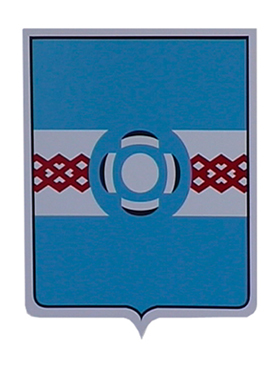 Глава 
Удомельского городского округаР.А. РихтерПредседатель 
Удомельской городской Думы А.В. Воробьев